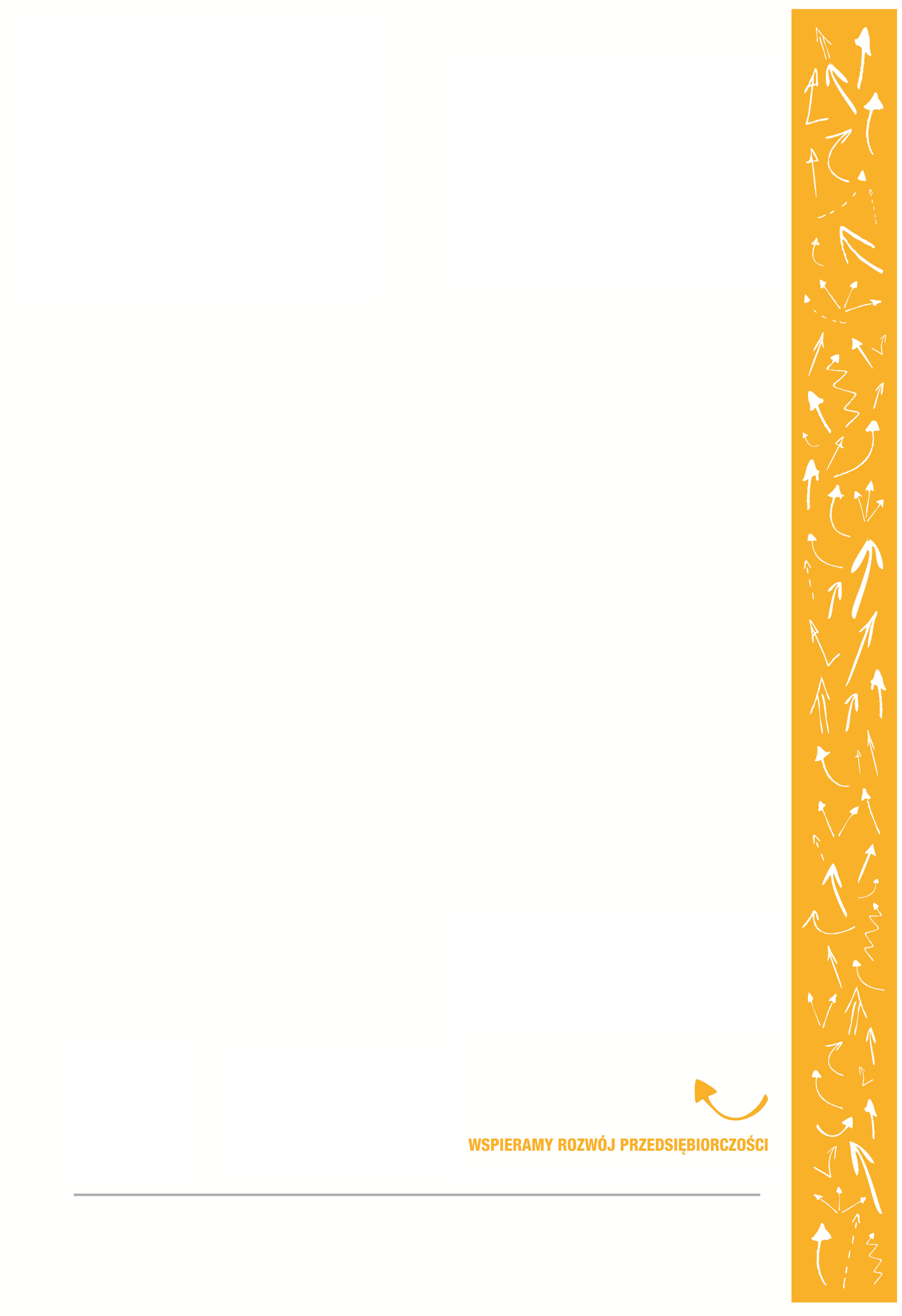 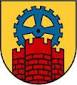 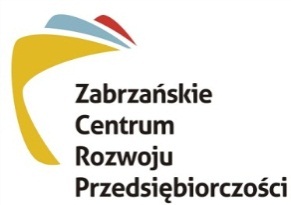 ZABRZAŃSKIE CENTRUM ROZWOJU PRZEDSIĘBIORCZOŚCIKALENDARIUM BEZPŁATNYCH SZKOLEŃWRZESIEŃ 2015 ROK04.09.2015r. godz. od 13:00 do 20:00 PIKNIK W RYTMIE FIRMY 
PIKNIK O CHARAKTERZE FIRMOWO – RODZINNYM.W programie pikniku m.in. degustacje, pokaz woltyżerki, pokaz mody „Kolory Górnego Śląska”, malowanie na porcelanie, gry, zabawy i darmowe dmuchańce dla najmłodszych.BĘDZIEMY BIĆ REKORD POLSKI W ILOŚCI OSÓB ROBIĄCYCH ŚLĄSKI SZAŁOT!Miejsce: Kąpielisko Leśne, Zabrze ul. Srebrna 10 06.09.2015r. godz. od 10:00 do 14:00SPOTKANIE ŚNIADANIE  
„Spotkanie śniadanie” to możliwość aktywnego spędzania niedzielnego przedpołudnia 
na świeżym powietrzu. Ekologiczne śniadania, świeża kawa i mnóstwo atrakcji dla najmłodszych.Każde spotkanie jest inne!https://www.facebook.com/pages/Spotkanie-Śniadanie/1572819416317673Miejsce: skwer obok pomnika Wincentego Pstrowskiego, ul. 3-Maja w Zabrzu11.09.2015 r. godz.  od 10:00 – 13:00Szkolenie: BIZNESPLAN - KROK PO KROKUCzym jest biznesplan? Kiedy robimy biznesplan? Analiza SWOT, co powinien zawierać biznesplan?Na szkoleniu zostaną przedstawione zagadnienia związane z pisaniem poprawnego planu biznesowego własnej firmy.Szkolenie przeprowadzi przedstawiciel Wojewódzkiego Urzędu Pracy w Katowicach.Miejsce spotkania: siedziba ZCRP, ul. Powstańców Śląskich 313.09.2015r. godz. od 10:00 do 14:00 SPOTKANIE ŚNIADANIE  
„Spotkanie śniadanie” to możliwość aktywnego spędzania niedzielnego przedpołudnia 
na świeżym powietrzu. Ekologiczne śniadania, świeża kawa i mnóstwo atrakcji dla najmłodszych.Każde spotkanie jest inne!https://www.facebook.com/pages/Spotkanie-Śniadanie/1572819416317673Miejsce: skwer obok pomnika Wincentego Pstrowskiego, ul. 3-Maja w Zabrzu16.09.2015r. godz.  od 12:00 do 15:00Szkolenie: SORYTELLING
JAK OPOWIADAĆ, ABY SKUTECZNIE SPRZEDAWAĆ I WZMACNIAĆ WIZERUNEK SWÓJ I SWOJEJ MARKI. Szkolenie głównie dla managerów, handlowców, specjalistów ds. marketingu oraz dla wszystkich, którzy chcą opowiadać światu o swojej firmie, tak aby on chciał tego słuchać.Szkolenie poprowadzi Dariusz Jaszcz – PR-owiec, właściciel MYSTERYROOMMiejsce szkolenia: siedziba ZCRP, ul. Powstańców Śląskich 3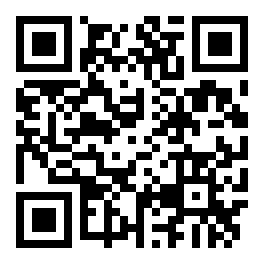 17.09.2015r. godz. od 14:00 do 16:00Szkolenie: STRATEGICZNE PROJEKTY ROZWOJOWE W PRZEDSIĘBIORSTWIE 
Podczas szkolenia „Strategiczne projekty rozwojowe w przedsiębiorstwie” poruszone będą kwestie takie jak: strategia innowacji przedsiębiorstwa, czy uwarunkowania przeprowadzenia procesów rozwojowych od pomysłu do wdrożenia na rynku. Spotkanie będzie prowadzone przez Luka Palmena, eksperta z wieloletnim doświadczeniem, trenera i coacha w zakresie zarządzania strategicznego oraz zarządzania innowacjami.Miejsce szkolenie: siedziba ZCRP, ul. Powstańców Śląskich 318.09.2015r. godz. od 10:00 do 13:00Szkolenie: SAMOZATRUDNIENIE KROK PO KROKUUczestnicy szkolenia otrzymają wiedzę jak krok po kroku należy przygotować się do rozpoczęcia działalności gospodarczej. Jakie niezbędne dokumenty należy złożyć, jakie są możliwe formy opodatkowania działalności gospodarczej oraz wiele innych niezbędnych informacji.Szkolenie poprowadzi przedstawiciel Wojewódzkiego Urzędu Pracy w Katowicach.Miejsce szkolenia: siedziba ZCRP, ul. Powstańców Śląskich 320.09.2015r. godz. od 10:00 do 14:00SPOTKANIE ŚNIADANIE  
„Spotkanie śniadanie” to możliwość aktywnego spędzania niedzielnego przedpołudnia 
na świeżym powietrzu. Ekologiczne śniadania, świeża kawa i mnóstwo atrakcji dla najmłodszych.Każde spotkanie jest inne!https://www.facebook.com/pages/Spotkanie-Śniadanie/1572819416317673Miejsce: skwer obok pomnika Wincentego Pstrowskiego, ul. 3-Maja w Zabrzu21.09.2015r. godz. od 13:00 do 15:00 Szkolenie multimedialne: SYSTEM ELEKTRONICZNEJ KOMUNIKACJI ADMINISTRACJI PUBLICZNEJ - SEKAPProjekt ten umożliwia mieszkańcom załatwienie e-usług publicznych w formie online, 24 godz. 
na dobę, 7 dni w tygodniu, bez wychodzenia z domu. Szkolenie poprowadzi przedstawiciel Urzędu Miejskiego w Zabrzu.miejsce szkolenia: siedziba ZCRP, ul. Powstańców Śląskich 322.09.2015r. godz. od 13:00 do 15:00Szkolenie: ZASADY WYPEŁNIANIA DOKUMENTÓW UBEZPIECZENIOWYCH DLA OSÓB PROWADZĄCYCH DZIAŁALNOŚĆ POZAROLNICZĄPodczas szkolenia omówione zostaną ogólne zasady wypełniania dokumentów zgłoszeniowych 
i rozliczeniowych oraz korygowanie ich nieprawidłowości przez osoby prowadzące pozarolniczą działalność gospodarczą. Przedstawione zostaną również zasady składania dokumentów ubezpieczeniowych.Szkolenie przeprowadzi przedstawiciel Zakładu Ubezpieczeń Społecznych.Miejsce szkolenia: siedziba ZCRP, ul. Powstańców Śląskich 324.04.2015r. godz. od 8:30 do 14:30 KONSULTACJE NT. WSPARCIA ZE ŚRODKÓW UNII EUROPEJSKIEJ MOBILNY PUNKT INFORMACYJNY  W ZABRZUMobilne Punkty Informacyjne to nowa usługa dostępna dla mieszkańców regionu oferowana przez pracowników Punktu Informacyjnego Funduszy Europejskich w Katowicach. Konsultanci będą udzielać bezpłatnych konsultacji w zakresie możliwości uzyskania wsparcia ze środków Unii Europejskiej w nowej perspektywie finansowej 2014 – 2020.Miejsce konsultacji: siedziba ZCRP, ul. Powstańców Śląskich 325.09.2015r. godz. od 10:00 do 13:00Szkolenie: : BIZNESPLAN - KROK PO KROKUCzym jest biznesplan? Kiedy robimy biznesplan? Analiza SWOT, co powinien zawierać biznesplan?Na szkoleniu zostaną przedstawione zagadnienia związane z pisaniem poprawnego planu biznesowego własnej firmy.Szkolenie przeprowadzi przedstawiciel Wojewódzkiego Urzędu Pracy w Katowicach.Miejsce spotkania: siedziba ZCRP, ul. Powstańców Śląskich 327.09.2015r. godz. od 10:00 do 14:00SPOTKANIE ŚNIADANIE  
„Spotkanie śniadanie” to możliwość aktywnego spędzania niedzielnego przedpołudnia 
na świeżym powietrzu. Ekologiczne śniadania, świeża kawa i mnóstwo atrakcji dla najmłodszych.Każde spotkanie jest inne!https://www.facebook.com/pages/Spotkanie-Śniadanie/1572819416317673Miejsce: skwer obok pomnika Wincentego Pstrowskiego, ul. 3-Maja w Zabrzu29.09.2015r. godz. od 13:00 do 15:00Szkolenie: BHP W PRAKTYCEW trakcie szkolenia omówione zostaną metody wdrożeniowe przepisów i zasad bhp. Głównym celem szkolenia jest zdobycie przez uczestników praktycznej wiedzy w zakresie tworzenia i organizowania bezpiecznych warunków pracy.Miejsce spotkania: siedziba ZCRP, ul. Powstańców Śląskich 3Inkubator AIP w Zabrzu, 
przy ul. Wolności 274 zaprasza przedsiębiorców 
do skorzystania ze swojej oferty!
Informacji o możliwościach jakie daje AIP, udziela koordynator AIP Zabrze – Tomasz Gołębiewski, tomasz.golebiewski@inkubatory.pl
DYŻURY PONIEDZIAŁEK, ŚRODA, PIĄTEK: OD 10:00 DO 16:00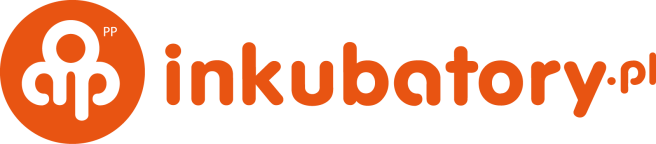 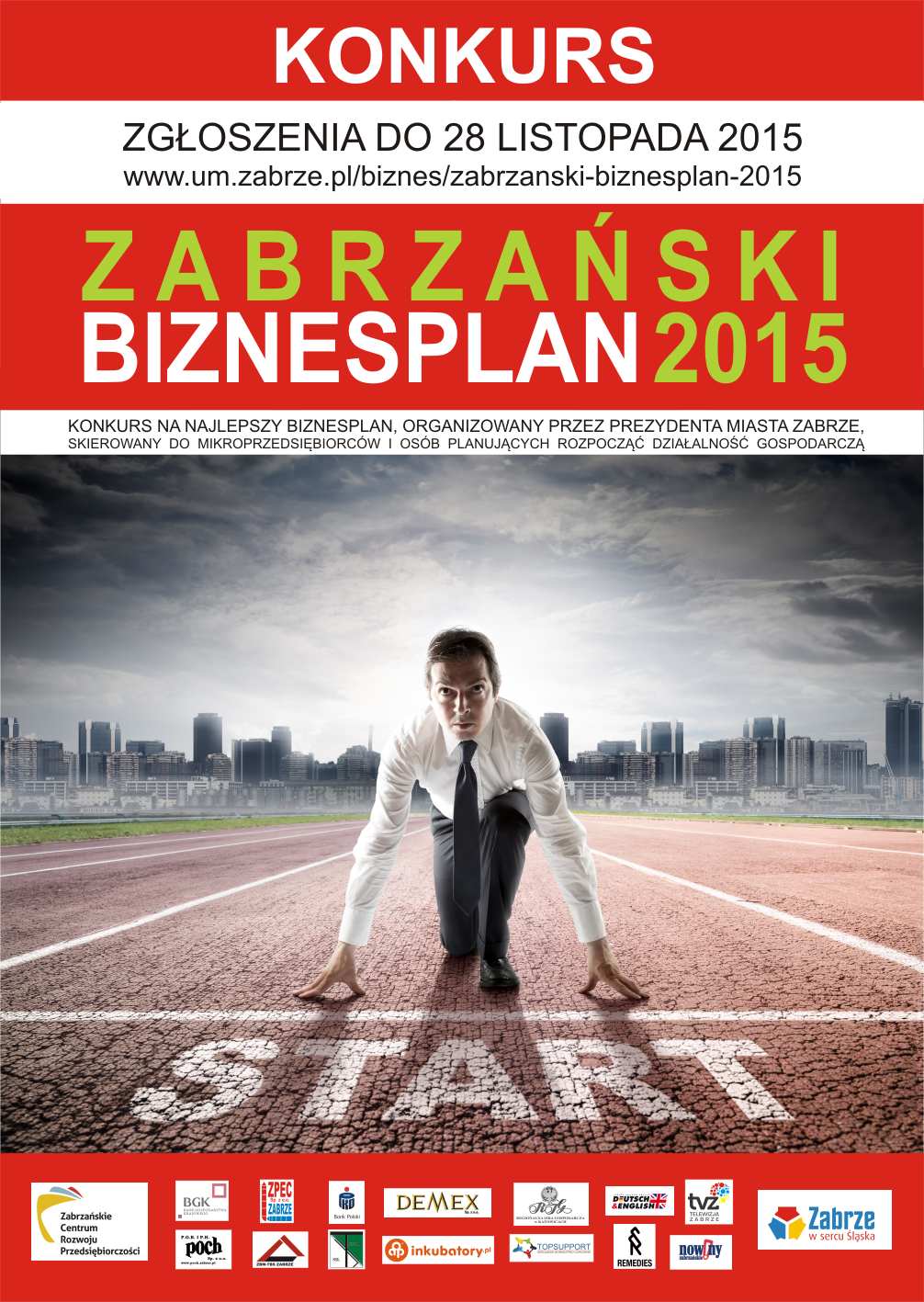 